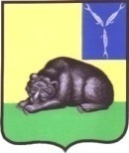 СОВЕТМУНИЦИПАЛЬНОГО ОБРАЗОВАНИЯ ГОРОД ВОЛЬСКВОЛЬСКОГО МУНИЦИПАЛЬНОГО РАЙОНАСАРАТОВСКОЙ ОБЛАСТИР Е Ш Е Н И Е29 июля 2021 г.                             № 33/4-119                                      г. Вольск      О внесении изменений в решение Совета муниципального образования                 г. Вольск Вольского муниципального района Саратовской области от 15.02.2021г. № 29/4-100 «О стоимости услуг, предоставляемых согласно гарантированному перечню услуг по погребению умерших (погибших)»В соответствии со статьями 9, 12 Федерального закона Российской Федерации от 12.01.1996 года № 8-ФЗ «О погребении и похоронном деле», Федеральным законом от 06.10.2003 года № 131-ФЗ «Об общих принципах организации местного самоуправления в Российской Федерации», Приказом Министерства строительства и жилищно-коммунального хозяйства Саратовской области от 25.06.2018г. №157 «Об утверждении порядка согласования стоимости услуг по погребению», на основании статей 3 и 19 Устава муниципального образования город Вольск, Совет муниципального образования город Вольск.                                            РЕШИЛ:1. Внести в решение Совета муниципального образования г. Вольск  Вольского муниципального района Саратовской области от 15.02.2021г.                      № 29/4-100 «О стоимости услуг, предоставляемых согласно гарантированному перечню услуг по погребению умерших (погибших)» следующие изменения: 1.1. Приложение № 1 к решению Совета муниципального образования город Вольск от 15.02.2021 г. №29/4-100 изложить в новой редакции (Приложение);1.2. Название Приложения № 2 к решению Совета муниципального образования город Вольск от 15.02.2021г. №29/4-100 изложить в следующей редакции «Цены на гарантированный перечень услуг по погребению, регламентированный статьей 12 Федерального закона от 12.01.1996 года                № 8-ФЗ «О погребении и похоронном и похоронном деле».2. Настоящее решение вступает в силу со дня его официального опубликования. 3. Контроль за исполнением настоящего решения возложить на Главу  Вольского муниципального района.  И.о. главы муниципального образованиягород Вольск                                                                         И.Г. ДолотоваПриложение к решению Совета муниципального образованиягород Вольскот  29.07.2021 г. № 33/4-119Приложение №1к решению Совета муниципального образования город Вольскот 15.05.2021г.№ 29/4-100ЦЕНЫ НА ГАРАНТИРОВАННЫЙ ПЕРЕЧЕНЬ УСЛУГ ПО ПОГРЕБЕНИЮ, РЕГЛАМЕНТИРОВАННЫЙ СТАТЬЕЙ 9 ФЕДЕРАЛЬНОГО ЗАКОНА ОТ 12.01.1996 ГОДА № 8-ФЗ «О ПОГРЕБЕНИИ И ПОХОРОННОМ ДЕЛЕ»И.о. главы муниципального образованиягород Вольск                                                                         И.Г. ДолотоваN п/пВид услугиСтоимость, руб.1.Оформление документов, необходимых для погребения3102.Предоставление и доставка гроба и других предметов, необходимых для погребения16903.Перевозка тела (останков) умершего на кладбище7904.Погребение3634,98Всего6424,98